How tortillas are made. NB: lime, dough and masa are non-count nouns .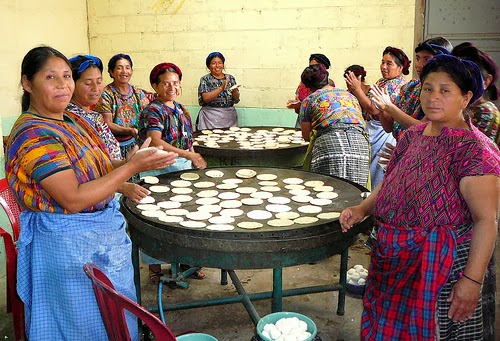 The picture shows some Guatemalan tortilleras cooking tortillas on a comal.First, _______________________________________________________________________________________________________________________________________________________________________________________________________________________________________________________________________________________________________________________________________________________________________________________________________________________________________________________________________________________________________________________________________________________________________________________________________________________________________________________________________________________________________________________________________________________________________________________________________________________________________________________________________________________________________________________________________________________________________________________________________________________________________________________________________________________________________________________________________________________________________________________________________________________________________________________NOTE: because you are not going to try and make tortillas, these are not instructions (so don’t use imperative). Also, you do not have to make all the sentences passive, but most of them should be passive. Use Simple Present because this is how tortillas are made (past, present, and in the future.)removeCorn kernels (yellow bits)from cobdrykernelsin sunboilkernels, lime1 or 2 hourspour offwatergrindcooked kernelsinto doughcalldough“masa”“tortillera” (person)formmasainto flat circlescookcircleson a flat metal platecallmetal plate“comal”peopleeattortillaswith beans, meat, etc.